                                                                                                                        ПРОЕКТ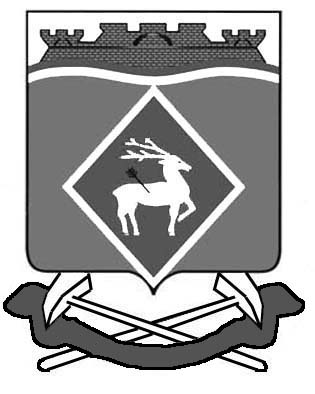 РОСТОВСКАЯ ОБЛАСТЬСОБРАНИЕ ДЕПУТАТОВ БЕЛОКАЛИТВИНСКОГО РАЙОНАР Е Ш Е Н И Е       ___________2013 года                          № ____г. Белая КалитваВ соответствии с Федеральным законом от 02 марта 2007 года № 25-ФЗ «О муниципальной службе в Российской Федерации», Областным законом от 09 октября 2007 года № 786-ЗС «О муниципальной службе в Ростовской области», Областным законом от 24 декабря 2012 года № 1010-ЗС «О внесении изменений в отдельные областные законы», письма министерства внутренней и информационной политики Ростовской области от 20.04.2011 № 2/98, Собрание депутатов Белокалитвинского районаРЕШИЛО:1. Внести в Приложение к решению Собрания депутатов Белокалитвинского района от 28 апреля 2011 года № 69 «Об оплате труда муниципальных служащих и лиц, замещающих муниципальные должности в органах местного самоуправления Белокалитвинского района» следующие изменения:1.1. В статье 1 «Оплата  труда лиц, замещающих муниципальные должности в органах местного самоуправления Белокалитвинского района» третий абзац подпункта 3 пункта 7 изложить в следующей редакции:«При освобождении от должности лица, замещающего муниципальную должность либо уходе в ежегодный оплачиваемый отпуск с последующим освобождением его от должности, единовременная выплата при предоставлении ежегодного оплачиваемого отпуска производится пропорционально полным месяцам, прошедшим с начала календарного года до дня прекращения его полномочий. В случае прекращения полномочий лица, замещающего муниципальную должность, связанных с совершением им виновных действий, единовременная выплата при предоставлении ежегодного оплачиваемого отпуска не выплачивается».1.2. В статье 2 «Оплата труда муниципальных служащих органов местного самоуправления Белокалитвинского района»:1.2.1. Первый абзац подпункта 1 пункта 6 изложить в следующей редакции:«1) ежемесячная квалификационная надбавка к должностному окладу.Ежемесячная квалификационная надбавка к должностному окладу устанавливается дифференцированно по группам должностей муниципальной службы в следующих размерах:- по высшим и главным должностям муниципальной службы - до 50 процентов,- по ведущим должностям муниципальной службы  - до 35 процентов,- по старшим должностям муниципальной службы  - до 30 процентов,- по младшим должностям муниципальной службы - до 25 процентов».1.2.2.Четвертый абзац подпункта 7 пункта 6изложить в следующей редакции:«При увольнении либо уходе муниципального служащего в ежегодный оплачиваемый отпуск с последующим увольнением с муниципальной службы единовременная выплата при предоставлении ежегодного оплачиваемого отпуска производится пропорционально отработаннымполным месяцам, прошедшим с начала календарного года до дня увольнения с муниципальной службы».1.2.3. Подпункт 7 пункта 6 дополнить абзацем:«Муниципальным служащим, деятельность которых финансируется за счет субвенций, предоставляемых бюджету Белокалитвинского района из бюджетов других уровней, осуществление единовременнойвыплаты при предоставлении ежегодного оплачиваемого отпускапроизводится в пределах утвержденных бюджетных назначений по соответствующим субвенциям».1.2.4. Подпункт 8 пункта 6 дополнить абзацем:«Муниципальным служащим, деятельность которых финансируется за счет субвенций, предоставляемых бюджету Белокалитвинского района из бюджетов других уровней, осуществление выплаты материальной помощи производится в пределах утвержденных бюджетных назначений по соответствующим субвенциям».1.3. Пункт 1 статьи 3. «Дополнительные гарантии и иные выплаты, предоставляемые муниципальным служащим и лицам, замещающим муниципальные должности» изложить в следующей редакции:«1. Муниципальным служащим и лицам, замещающим муниципальные должности, выплачивается ежегодная компенсация на лечение в размере четырех должностных окладов.Ежегодная компенсация на лечение выплачивается равными частями не чаще одного раза в квартал.  Выплата компенсации на лечение производится без издания распорядительного документа в первой декаде месяца, следующего за истекшим кварталом, в четвертом квартале - до 25 декабря. По решению работодателя, в исключительных случаях,  выплата компенсации на лечение может производиться единовременно в полном объеме.Лицам, замещающим муниципальные должности, вступившим в должность, муниципальному служащему, принятому на муниципальную службу в течение квартала, компенсация на лечение выплачивается пропорционально  полным месяцам, прошедшим со дня поступления на муниципальную службу, вступлению в должность.При уходе муниципального служащего, лица, замещающего муниципальную должность, в отпуск по уходу за ребенком, компенсация на лечение выплачивается пропорционально полным месяцам, прошедшим с начала квартала до дня ухода в соответствующий отпуск. При выходе на муниципальную службу муниципального  служащего, лица, замещающего муниципальную должность, находившегося в указанном отпуске, компенсация на лечение выплачивается пропорционально полным месяцам, прошедшим со дня выхода на муниципальную службу до окончания квартала.Право на получение ежегодной компенсации на лечение муниципальным служащим, лицам, замещающим муниципальные должности, сохраняется в случаях: временной нетрудоспособности, ежегодного оплачиваемого отпуска, дополнительного отпуска с сохранением среднего заработка, служебной командировки, в других случаях, когда за временно отсутствующим муниципальным служащим, лицом, замещающим муниципальную должность, сохраняется оплата труда. Ежегодная компенсация на лечение не выплачивается лицам, находящимся в отпуске по уходу за ребенком до достижения им возраста трех лет.При увольнении муниципального служащегос муниципальной службы, компенсация на лечение выплачивается пропорционально полным месяцам, прошедшим с начала квартала до дня увольнения со службы. В случае увольнения с муниципальной службы по основаниям, предусмотренным пунктами 3,5,6,7, 7.1,11 статьи 81 Трудового кодекса Российской Федерации компенсация на лечение не выплачивается.При освобождении лица, замещающего муниципальную должность, от должности в связи с прекращением его полномочий, в том числе досрочно, выплата компенсации на лечениепроизводится пропорционально полным месяцам, прошедшим с начала квартала до дня освобождения его от должности. В случае прекращения полномочий лица, замещающего муниципальную должность, связанных с совершением им виновных действий, компенсация на лечениене выплачивается.Размер компенсации на лечение определяется исходя из установленного должностного оклада по муниципальной должности, по замещаемой должности муниципальной службы на день окончания соответствующего квартала, а в четвертом квартале - на 1 декабря учетного периода и учитывается при исчислении средней заработной платы работника.Правом на получение компенсации на лечение пользуются лица, отработавшие не менее трех месяцев.Не использованная в текущем календарном году компенсация на лечение на последующие годы не переносится.Муниципальным служащим, деятельность которых финансируется за счет субвенций, предоставляемых бюджету Белокалитвинского района из бюджетов других уровней, осуществление выплаты ежегодной компенсации на лечение производится в пределах утвержденных бюджетных назначений по соответствующим субвенциям».1.4.В статье 4. «Формирование фонда оплаты труда муниципальных служащих и лиц, замещающих муниципальные должности»:1.4.1. Подпункт 4 пункта 1изложить в следующей редакции:«4) ежегодной компенсации на лечение - в размере четырех должностных окладов;».1.4.2. Подпункт 7 пункта 2 изложить в следующей редакции:«7) ежегодной компенсации на лечение - в размере четырех должностных окладов;».1.4.3. Подпункт 8 пункта 2 изложить в следующей редакции:«8) премий за выполнение особо важных и сложных заданий - размере трех должностных окладов».1.5.В приложении 3 «Порядок выплаты премий муниципальным служащим и лицам, замещающим муниципальные должности в органах местного самоуправления Белокалитвинского района» 1.5.1. Первый абзац пункта 7 статьи 2. «Порядок выплаты ежеквартальных премий» изложить в следующей редакции:«7. Размеры ежеквартальной премии муниципальным служащим отраслевых (функциональных) органов Администрации Белокалитвинского района утверждаются руководителем отраслевого (функционального) Администрации Белокалитвинского района».1.5.2. Статью 3. «Порядок выплаты единовременных премий» изложить в следующей редакции:«1. В соответствии с настоящим Порядком  муниципальным служащим и лицам, замещающим муниципальные должности в органах местного самоуправления Белокалитвинского района за безупречную и эффективную муниципальную службу и другие достижения, могут выплачиваться единовременные премии, при наличии экономии денежных средств по фонду оплаты труда в следующих случаях:- за выполнение особо важных и сложных заданий - в размере одного должностного оклада; - в связи с 50-летием, 55-летием  и 60-летием со дня рождения - в размере одного должностного оклада».2. Решение о выплате единовременной премии принимается Главой Белокалитвинского района, председателем Собрания депутатов, руководителем отраслевого (функционального) органа Белокалитвинского района на основании соответствующих представлений. Правом внесения представлений о выплате единовременной премии обладают заместители главы Администрации Белокалитвинского района, управляющий делами Администрации Белокалитвинского района,Собрания депутатов Белокалитвинского района, заместители руководителей, начальники отделов (секторов) отраслевых (функциональных) органов Белокалитвинского района.3. Представление о выплате единовременной премии должно содержать информацию о выполнении конкретных поручений, достигнутых результатах и личном вкладе работника (работников) в результат работы.Представление должно быть согласовано с заместителем главы Администрации Белокалитвинского района по соответствующему направлению деятельности, управляющим делами Администрации Белокалитвинского района, руководителями отраслевых (функциональных) органов Белокалитвинского района.4. Решение о выплате единовременной премии оформляется соответственно распоряжением Администрации Белокалитвинского района, распоряжением Собрания депутатов Белокалитвинского района, приказом отраслевого (функционального) органа Белокалитвинского района,  подготавливаемыми кадровыми службами».2. Изменения, внесенные в настоящее решение, применять в 2013 году в пределах доведенных нормативов формирования расходов на содержание органов местного самоуправления муниципальных образований Ростовской области на 2013 год постановлением от 29 декабря 2012 года № 1162 «О нормативах формирования расходов на содержание органов местного самоуправления муниципальных образований Ростовской области».3. Настоящее решение вступает в силу после его официального опубликования и распространяется на правоотношения, возникшие с 01 января 2013 года.4. Контроль за исполнением настоящего решения возложить на председателя постоянной комиссии Собрания депутатов Белокалитвинского района по экономической реформе, бюджету, налогам и муниципальной собственности Ю.Н. Керенцеваи управляющего делами Администрации Белокалитвинского района Л.Г. Василенко.ГлаваБелокалитвинского районаПредседатель Собрания депутатов                                                                                                                                                                                              Белокалитвинского района                 О.А. Мельникова                                                  В.Г. СидненковаСогласовано:управляющий делами Собрания депутатов Белокалитвинского района                           О.О. ГолицынаСогласовано:Управляющий делами  Администрации района                                 Л.Г. ВасиленкоСогласовано:Начальник  юридического отдела				                      И.В. КандыбаПроект решения вноситНачальник общего отдела                                                                     Л.Е. КотляроваО внесении изменений в решение Собрания депутатов Белокалитвинского района от 28 апреля 2011 года № 69 «Об оплате труда муниципальных служащих и лиц, замещающих муниципальные должности в органах местного самоуправления Белокалитвинского района"